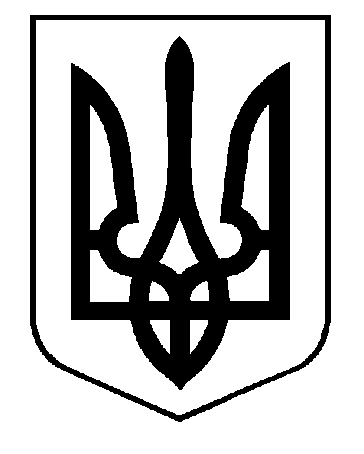 УКРАЇНАВИКОНАВЧИЙ КОМІТЕТСАФ’ЯНІВСЬКОЇ СІЛЬСЬКОЇ РАДИ ІЗМАЇЛЬСЬКОГО РАЙОНУ ОДЕСЬКОЇ ОБЛАСТІРІШЕННЯ17 грудня 2021 року									             № 192 Про затвердження проектно-кошторисноїдокументації на капітальний ремонт об’єктівСаф’янівської сільської ради Ізмаїльського району Одеської області»Відповідно до п.22 ст.26 Закону України «Про місцеве самоврядування в Україні", виконавчий комітет Саф’янівської сільської ради  Ізмаїльського району  Одеської областіВИР1ШИВ:1.Затвердити проектно-кошторисну документації на капітальний ремонт об’єктів:1) Капітальний ремонт нежитлових приміщень будівлі 3-го поверху Палацу Спорту ім. М.Г. Миндру  с. Кам'янка по вул. Миру, 7б  Саф'янівської сільської ради Ізмаїльського району Одеської області;2) Капітальний ремонт Будинку культури по вул. Шкільна, 16-Б у с. Комишівка Саф’янівської сільської ради  Ізмаїльського району Одеської області.2.Контроль за виконанням даного рішення покласти на постійну  комісію з питань бюджету, фінансів та інвестицій, освіти, охорони здоров’я, культури, спорту, молоді та соціального захисту населення.Саф’янівський сільський голова                                                         Наталія ТОДОРОВА